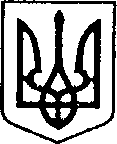    УКРАЇНАЧЕРНІГІВСЬКА ОБЛАСТЬН І Ж И Н С Ь К А    М І С Ь К А    Р А Д АВ И К О Н А В Ч И Й    К О М І Т Е ТР І Ш Е Н Н Явід 25 січня  2024 р.     	 	  	м. Ніжин				№ 44Про доповнення списків  учнів закладів загальної середньої освітина харчування за кошти бюджетуНіжинської територіальної громадиу 2023-2024 н.р.Відповідно до пп. 6 п. а)  ст. 32, 42, 59, 73 Закону України «Про місцеве самоврядування в Україні», на виконання ст. 5 Закону України «Про охорону дитинства», ст. 20 Закону України «Про повну загальну середню освіту»,  ст. 10 Закону України «Про статус ветеранів війни, гарантії їх соціального захисту»,  Постанови Кабінету Міністрів України від 24.03.2021року № 305 «Про затвердження норм та Порядку організації харчування у закладах освіти та дитячих закладах оздоровлення та відпочинку»,  програми «Соціальний захист учнів закладів загальної середньої освіти Ніжинської міської об’єднаної територіальної громади шляхом організації гарячого харчування у 2024 році», рішення виконавчого комітету Ніжинської міської ради від 31.08.2023 року № 376 «Про затвердження пільгових категорій та списків учнів закладів загальної середньої освіти на харчування за кошти бюджету Ніжинської міської територіальної громади», Регламенту виконавчого комітету Ніжинської міської ради Чернігівської області VІІІ скликання, затвердженого рішенням Ніжинської міської ради VІІІ скликання від 24.12.2020 року № 27-4/2020, виконавчий комітет Ніжинської міської ради вирішив:	1. Доповнити додаток 2 п. 1 рішення виконавчого комітету Ніжинської міської ради Чернігівської області від 31.08.2023 року № 376 прізвищами таких учнів:	2. Доповнити додаток 4 п. 1 рішення виконавчого комітету Ніжинської міської ради Чернігівської області від 31.08.2023 року № 376 прізвищами таких учнів:	3. Доповнити додаток 5 п. 1 рішення виконавчого комітету Ніжинської міської ради Чернігівської області від 31.08.2023 року № 376 прізвищами таких учнів:	4. Доповнити  додаток 6 п. 1 рішення виконавчого комітету Ніжинської міської ради Чернігівської області від 31.08.2023 року № 376 прізвищами таких учнів:5. Доповнити  додаток 7 п. 1 рішення виконавчого комітету Ніжинської міської ради Чернігівської області від 31.08.2023 року № 376 прізвищами таких учнів:	6. Доповнити  додаток 8 п. 1 рішення виконавчого комітету Ніжинської міської ради Чернігівської області від 31.08.2023 року № 376 прізвищами таких учнів:7. Управлінню освіти Ніжинської міської ради Чернігівської області (Валентина ГРАДОБИК) протягом 5 днів з дня прийняття рішення оприлюднити його на офіційному сайті Ніжинської міської ради.8.  Контроль за виконанням рішення покласти на заступника міського голови з питань діяльності виконавчих органів ради Сергія СМАГУ.Головуючий на засіданні виконавчого комітетуНіжинської міської ради перший заступник міського голови з питань діяльності виконавчих органів ради					       Федір ВОВЧЕНКО                                                           ВІЗУЮТЬНачальник Управління освіти                 			Валентина ГРАДОБИКЗаступник міського головиз питань діяльності виконавчих органів ради                                		Сергій СМАГАНачальник фінансового управління                		Людмила ПИСАРЕНКОНачальник відділу                                            		В’ячеслав   ЛЕГА юридично-кадрового забезпечення    Керуючий справами                                          		Валерій САЛОГУБвиконавчого комітету міської радиПОЯСНЮВАЛЬНА ЗАПИСКАдо проєкту рішення «Про доповнення списків  учнів закладів загальної середньої освіти на харчування за кошти бюджету Ніжинської територіальної громади у 2023-2024 н.р.»1. Обгрунтування необхідності прийняття рішення. 	На виконання наказу Управління освіти від 08.01.2024 року № 09 «Про  організацію харчування учнів закладів загальної середньої освіти у 2024 році за рахунок коштів бюджету Ніжинської територіальної громади» керівниками (директорами) закладів загальної середньої освіти у січні 2024 року до Управління освіти Ніжинської міської ради подані клопотання та підтверджуючі документи на пільги здобувачів освіти щодо забезпечення  харчуванням за кошти бюджету громади. 	Враховуючи дані клопотання, Управління освіти виносить на розгляд виконавчого комітету проєкт рішення «Про доповнення списків  учнів закладів загальної середньої освіти на харчування за кошти бюджету Ніжинської територіальної громади у 2023-2024 н.р.».2. Загальна характеристика і основні положення проєкту.	Проєкт рішення вносить доповнення до додатків рішення виконавчого комітету від 31.08.2023 року № 376:додаток 2 - 5 учнів; додаток 4 - 2 учня;додаток 5 - 78 учнів;додаток 6 - 22 учнів;додаток 7 - 3 учнів;додаток 8 - 1 учень.	3. Стан нормативно-правової бази у даній сфері правового регулювання.Проєкт складений відповідно до пп. 6 а)  ст. 32,42,59,73 Закону України «Про місцеве самоврядування в Україні», на виконання ст. 5 Закону України «Про охорону дитинства», ст. 20 Закону України «Про повну загальну середню освіту», ст. 10 Закону України «Про статус ветеранів війни, гарантії їх соціального захисту»,  Постанови Кабінету Міністрів України від 24.03.2021р. № 305 «Про затвердження норм та Порядку організації харчування у закладах освіти та дитячих закладах оздоровлення та відпочинку»,  програми «Соціальний захист учнів закладів загальної середньої освіти Ніжинської міської об’єднаної територіальної громади шляхом організації гарячого харчування у 2024 році», рішення виконавчого комітету Ніжинської міської ради від 31.08.2023 року № 376 «Про затвердження пільгових категорій та списків учнів закладів загальної середньої освіти на харчування за кошти бюджету Ніжинської міської територіальної громади», Регламенту виконавчого комітету Ніжинської міської ради Чернігівської області VІІІ скликання, затвердженого рішенням Ніжинської міської ради VІІІ скликання від 24.12.2020 року № 27-4/2020. 4. Фінансово-економічне обґрунтування.Згідно документів, поданих закладами загальної середньої освіти, за кошти міського бюджету додатково будуть харчуватися:- 5 учнів з малозабезпечених сімей;- 2  учня, із числа внутрішньо переміщених осіб; - 79 учнів, які отримали статус дитини постраждалої внаслідок воєнних дій і збройних конфліктів;- 22  учні, батьки яких є учасниками антитерористичної операції (ООС), учасниками бойових дій;- 3 учнів, батьки яких безпосередньо беруть  участь у заходах, необхідних для забезпечення оборони України, захисту безпеки населення та інтересів держави у зв’язку з військовою агресією російської федерації проти України;- 1 учень, з числа осіб, визначених у статті 10 Закону України “Про статус ветеранів війни, гарантії їх соціального захисту;Всього 112 учнів пільгових категорій. З них 50 учнів 1-4 класів пільгових категорій, 62 учнів 5-11 класів пільгових категорій.Розрахунок коштів на 1 день:50 учнів х 55,00 грн. = 2750,00 грн.62 учень х 61,00 грн. = 3782,00грн.Разом  6532,00 грн.З 25 січня  2024 року.:Січень – 6532,00 грн. х 5 дн. = 32660,00 грн.Лютий  6532,00 грн. х 21 дн. =  137172,00 грн.Березень - 6532,00  грн.  х 16 дн. =104512,00 грн.Квітень - 6532,00 грн.  х 23 дн. =150236,00 грн.Травень - 6532,00 грн. х 22 дн. = 143704,00 грн.Всього  568284,00  грн.Організація харчування учнів пільгових категорій у 2024 році потребує додаткових коштів міського бюджету. 5. Прогноз соціально-економічних та інших наслідків прийняття проєкту.Прийняття проєкту дозволить забезпечити гарячим харчуванням учнів пільгових категорій.6. Доповідати проєкт на засіданні буде  начальник  Управління освіти Валентина ГРАДОБИК.Начальник Управління освіти                             	Валентина ГРАДОБИК№ п/пПрізвище, ім’я,по-батькові дитиниЗНЗКласГімназія №29Гімназія №102-БГімназія №109-БГімназія №176-АГімназія №178-Б№ п/пПрізвище, ім’я,по-батькові дитиниЗНЗКласГімназія № 105-АЗОШ І-ІІІ ст. №159-Г№ п/пПрізвище, ім’я,по-батькові дитиниЗНЗКласГімназія №11-БГімназія №11-БГімназія №11-АГімназія №12Гімназія №14Гімназія №17-АГімназія №15-БГімназія №23-АГімназія №26-АГімназія №31-АГімназія №34-ВГімназія №36-ВГімназія №37-АГімназія №35-АГімназія №37-ВГімназія №34-ВГімназія №38-ВГімназія №35-АГімназія №32-БГімназія №53Гімназія №58ЗОШ І-ІІІ ст. №74-АЗОШ І-ІІІ ст. №73-АЗОШ І-ІІІ ст. №78-АЗОШ І-ІІІ ст. №77-БЗОШ І-ІІІ ст. №77-АЗОШ І-ІІІ ст. №79-АГімназія №96-БГімназія № 102-БГімназія № 103-АГімназія № 103-ГГімназія № 103-ГГімназія № 109-БГімназія № 109-ВГімназія № 108-АГімназія № 104-АГімназія № 109-БГімназія № 109-БГімназія № 105-АГімназія № 105-АГімназія № 107-БГімназія № 103-ГГімназія № 101-АГімназія № 102-АГімназія № 102-БГімназія № 101-ГГімназія № 101-ГГімназія № 102-ВГімназія № 101-ВГімназія № 102-АГімназія № 101-ГГімназія №146ЗОШ І-ІІІ ст. №159-БЗОШ І-ІІІ ст. №157-ГЗОШ І-ІІІ ст. №156-АЗОШ І-ІІІ ст. №158-БЗОШ І-ІІІ ст. №157-ВЗОШ І-ІІІ ст. №154-ВЗОШ І-ІІІ ст. №154-ВНВК №162НВК №162НВК №163-АНВК №165-АНВК №165-АНВК №168-БНВК №1611БГімназія №172Гімназія №174-БГімназія №171Гімназія №173-БГімназія №177-АГімназія №177-БГімназія №177-БГімназія №177-АГімназія №177-БГімназія №178-АГімназія №174-АГімназія №171Гімназія №179-Б№ п/пПрізвище, ім’я,по-батькові дитиниЗНЗКласГімназія №27Гімназія №31-АГімназія №33-БГімназія №36-АЗОШ І-ІІІ ст. №78-БЗОШ І-ІІІ ст. №76-АГімназія №95-АГімназія №94-АГімназія №104-БГімназія №104-АГімназія №134Гімназія №134ЗОШ І-ІІІ ст. №151-БЗОШ І-ІІІ ст. №156-АЗОШ І-ІІІ ст. №155-АЗОШ І-ІІІ ст. №159-ГЗОШ І-ІІІ ст. №155-БНВК №162Гімназія №178-БГімназія №177-АГімназія №177-БЛіцей ІІ курс№ п/пПрізвище, ім’я,по-батькові дитиниЗНЗКлас1.Гімназія №31-А2.Гімназія №37-Б3.Гімназія №34-Б№ п/пПрізвище, ім’я,по-батькові дитиниЗНЗКлас1Гімназія №17-А